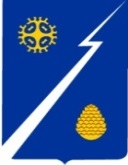 Ханты-Мансийский автономный округ-Югра(Тюменская область)Нижневартовский районГородское поселение ИзлучинскСОВЕТ ДЕПУТАТОВРЕШЕНИЕпгт. ИзлучинскВ соответствии с постановлением Правительства Российской Федерации от 01.12.2016 № 1283 «О внесении изменений в постановление Правительства Российской Федерации от 21.08.2010 № 645», Совет поселенияРЕШИЛ: 1. Внести изменения в решение Совета депутатов городского поселения Излучинск от 18.07.2019 № 71 «Об утверждении Порядка формирования,                    ведения, ежегодного дополнения и опубликования перечня муниципального имущества городского поселения Излучинск, предназначенного для предоставления во владение и (или) в пользование субъектам малого и среднего предпринимательства и организациям, образующим инфраструктуру поддержки субъектов малого и среднего предпринимательства, а также порядка и условий предоставления его в аренду», изложив приложение в новой редакции согласно приложению к настоящему решению.2. Настоящее решение подлежит опубликованию (обнародованию)        на официальном сайте органов местного самоуправления городского поселения Излучинск. 3. Настоящее решение вступает в силу после его официального опубликования (обнародования).4. Контроль за выполнением решения возложить на постоянную                  комиссию по нормотворческой деятельности и вопросам местного значения Совета депутатов городского поселения Излучинск (С.В. Пиндюрин). Глава поселения								        И.В. Заводскаяот 28.01.2020№ 103О внесении изменений в решение Совета депутатов городского поселения                 Излучинск от 18.07.2019 № 71                               «Об утверждении Порядка формирования, ведения, ежегодного дополнения и опубликования перечня муниципального имущества городского поселения                   Излучинск, предназначенного для предоставления во владение и (или) в пользование субъектам малого и среднего предпринимательства и организациям, образующим инфраструктуру поддержки субъектов малого и среднего предпринимательства, а также порядка и условий предоставления его в аренду» 